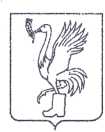 СОВЕТ ДЕПУТАТОВТАЛДОМСКОГО ГОРОДСКОГО ОКРУГА МОСКОВСКОЙ ОБЛАСТИ141900, г. Талдом, пл. К. Маркса, 12                                                          тел. 8-(49620)-6-35-61; т/ф 8-(49620)-3-33-29 Р Е Ш Е Н И Еот __17 ноября____  2021 г.                                                      №  70┌                                                      ┐    О проекте решения «О бюджетеТалдомского городского округана 2022 год и на плановый период2023 и 2024 годов»Рассмотрев письмо главы Талдомского городского округа № 2669 от 12.11.2021 г. «О бюджете Талдомского городского округа на 2022 год и на плановый период 2023 и 2024 годов» и заключение Контрольного-счетной палаты от 16.11.2020 г.                                    о соответствии перечня документов и материалов, представленных одновременно с проектом решения «О бюджете Талдомского городского округа на 2022 год и на плановый период 2023 и 2024 годов», требованиям законодательства Российской федерации, Совет депутатов Талдомского городского округаРЕШИЛ:1.  Принять к рассмотрению проект решения «О бюджете Талдомского  городского округа на 2022 год и на плановый период 2023 и 2024 годов».2. Опубликовать проект решения «О бюджете Талдомского  городского округа на 2022 год и на плановый период 2023 и 2024 годов» в общественно – политической газете «Заря» и на официальном сайте администрации Талдомского городского округа.3. Предложить администрации Талдомского городского округа провести публичные слушания по проекту решения «О бюджете Талдомского  городского округа на 2022 год и на плановый период 2023 и 2024 годов».4. Контроль за исполнением настоящего решения возложить на председателя Совета депутатов Талдомского городского округа М.И. Аникеева.Председатель Совета депутатов          Талдомского городского округа                                                                          М.И. Аникеев